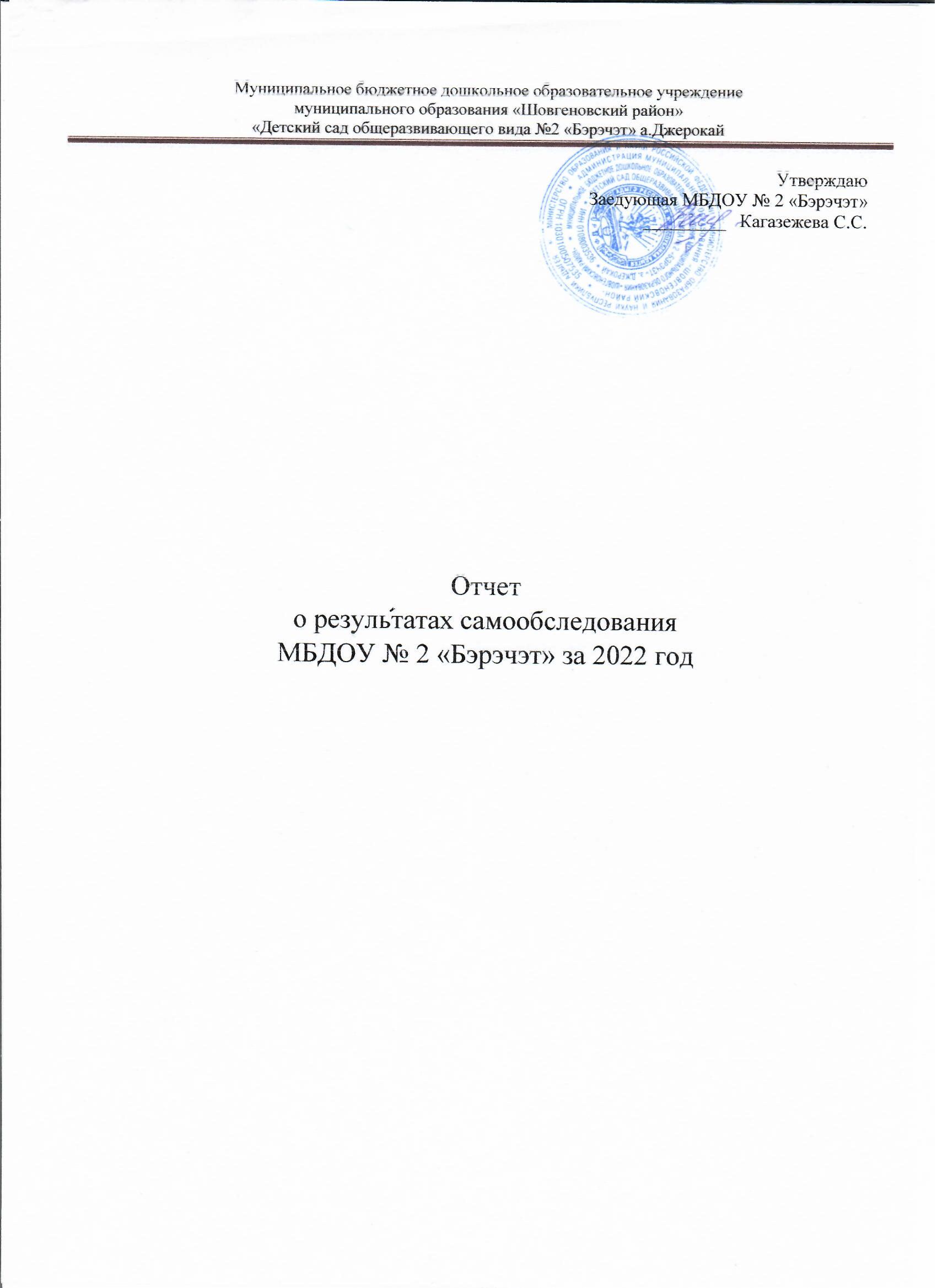 I. Аналитическая часть. Настоящий отчёт подготовлен по результатам проведения самообследования, согласно требованиям федерального законодательства, которое обязывает образовательные организации ежегодно осуществлять процедуру самообследования и размещать соответствующий отчёт на сайте организации (статья 28 Федерального закона РФ от 29.12.2012 №273-ФЗ «Об образовании в Российской Федерации (с изменениями и дополнениями)). Самообследование проводилось в соответствии с требованиями приказов Министерства образования и науки РФ от 14.06.2013 № 462 «Об утверждении Порядка проведения самообследования образовательной организацией», от 10.12.2013 №1324 «Об утверждении показателей деятельности образовательной организации, подлежащей самообследованию», приказа Федеральной службы по надзору в сфере образования и науки от 14.08.2020 №831 «Об утверждении требований к структуре официального сайта образовательной организации в информационно телекоммуникационной сети «Интернет» и формату представления на нём информации», постановлением Правительства от 20.10.2021 №1802 «Об утверждении правил размещения на официальном сайте образовательной организации в информационно-телекоммуникационной сети «Интернет» и обновления информации об образовательной организации». 1.Общие сведения об учреждении МБДОУ № 2 «Бэрэчэт» расположено на обособленном земельном участке. Детский сад удалён от промышленных предприятий, гаражей и магистральных улиц. ДОУ находится в типовом здании общей площадью 987,3 кв.м, общая территория участка 9041 кв.м. Цель деятельности Детского сада – осуществление образовательной деятельности по реализации образовательных программ дошкольного образования.  Предметом деятельности Детского сада является формирование общей культуры, развитие физических, интеллектуальных, нравственных, эстетических и личностных качеств, формирование предпосылок учебной деятельности, сохранение и укрепление здоровья воспитанников. 2.Оценка системы управления образовательной организацией Управление МБДОУ № 2 «Бэрэчэт» осуществляется в соответствии с Уставом ДОУ и законом РФ «Об образовании в Российской Федерации», строится на основе сочетания принципов единоначалия и коллегиальности. В детском саду реализуется возможность участия в управлении организацией всех участников образовательного процесса. Коллегиальными органами управления являются Педагогический совет, Общее собрание трудового коллектива, Родительский комитет МБДОУ. Единоличным исполнительным органом является руководитель – заведующий. Органы управления, действующие в Детском саду       Вывод: структура и система управления соответствует специфике деятельности МБДОУ № 2 «Бэрэчэт». По итогам 2022 года система управления Детского сада оценивается как эффективная, позволяющая учесть мнение работников и всех участников. 3.Оценка образовательной деятельности и характеристика воспитательнообразовательного процесса           Чтобы не допустить распространения коронавирусной инфекции администрация ДОУ продолжала применять в 2022 году дополнительные ограничительные и профилактические меры в соответствии с СП 3.2/2.4.3598-20: ежедневный утренний фильтр воспитанников и работников  термометрию с помощью бесконтактных термометров и опрос на наличие признаков инфекционных заболеваний; ежедневную генеральную уборку с применением дезинфицирующих средств, разведённых в концентрации по вирусному режиму. Сохранение контингента воспитанников. Анализ движения воспитанников за 3 года, тенденции движения воспитанников и причины их выбытия.            Вывод: план образовательной деятельности ДОУ составлен в соответствии с современными дидактическими, санитарными и методическими требованиями. Содержание выстроено в соответствии с ФГОС ДО. При составлении плана учтены предельно допустимые нормы учебной нагрузки. Вакантных мест на 2023 год - 49.           4.Оценка содержания качества подготовки воспитанников             На основании Федерального государственного образовательного стандарта дошкольного образования, утверждённого Приказом Министерства образования и науки Российской Федерации от 17.10.2013 №1155, в целях оценки эффективности педагогических действий и лежащей в основе их дальнейшего планирования проводилась оценка индивидуального развития детей.             Состояние здоровья и физического развития воспитанников удовлетворительное. Результаты педагогического анализа показывают преобладание детей с высоким уровнем развития, что говорит об эффективности педагогического процесса в ДОУ.           Результатом осуществления воспитательно-образовательного процесса явилась качественная подготовка детей к обучению в школе. Готовность дошкольника к обучению в школе характеризует достигнутый уровень психологического развития накануне поступления в школу. Положительные результаты достигнуты благодаря использованию в работе методов, способствующих развитию самостоятельности, познавательных интересов детей, созданию проблемно – поисковых ситуаций, использованию эффективных здоровьесберегающих технологий и обогащению предметно – развивающей среды.           Основная общеобразовательная программа реализуется в полном объеме.                Педагог – психолог оценил уровень школьной готовности выпускников 2022 года, задания, которые предлагал педагог  - психолог позволяют оценить уровень сформированности предпосылок к учебной деятельности: возможность работать в соответствии с фронтальной инструкцией, умение самостоятельно действовать по образцу и осуществлять контроль, наличие определенного уровня работоспособности, а также умение вовремя остановиться в выполнении того или иного задания и переключиться на выполнение следующего. Диагностика готовности детей к обучению в школе : выявлено 12 воспитанников со средним уровнем готовности. Выпускники поступили в Джерокайскую СОШ № 3.              Вывод: основная образовательная программа дошкольного образования выполнена на 80%. Такой показатель – результат целенаправленной работы педагогического коллектива, который объединен едиными целями по повышению компетентности всех участников образовательного процесса, а также включения  разных форм работы с детьми и родителями, создания системной методической базы.              Результатом осуществления образовательного процесса явилась качественная подготовка детей к обучению в школе. Готовность школьника к обучению в школе характеризует достигнутый уровень психологического развития накануне поступления в школу. 5. Оценка качества кадрового обеспечения образовательной организации           Работа с кадрами была направлена на повышение профессионализма, творческого потенциала педагогической культуры педагогов, оказание методической помощи педагогам .           Дошкольное образовательное учреждение укомплектовано кадрами полностью. Педагоги детского сада постоянно повышают свой профессиональный уровень, посещают методические объединения, знакомятся с опытом работы своих коллег и других дошкольных учреждений, приобретают и изучают новинки периодической и методической литературы.  Все это в комплексе дает хороший результат в организации педагогической деятельности и улучшении качества образования и воспитания дошкольников.            Одним 	из 	важных 	условий 	достижения 	эффективности 	результатов 	является сформированная у педагогов потребность в постоянном, профессиональном росте Характеристика педагогического коллектива Возрастные показатели           В 2022 году педагоги Детского сада приняли участие в следующих мероприятиях: Ежегодный всероссийский конкурс «Эколят»; Муниципальный конкурс «Воспитатель года 2023»; Муниципальный конкурс «Лучшая организация по охране труда среди некомерческих организаций в 2022 году»          Педагоги постоянно повышают свой профессиональный уровень, участвуют в работе методических объединений, знакомятся с опытом работы своих коллег и других дошкольных учреждений, а также саморазвиваются. Все это в  комплексе дает хороший результат в организации педагогической деятельности и улучшения качества образования и воспитания дошкольников.         Вывод: анализ кадрового обеспечения в 2022 году показал укомплектованность кадрами, состав педагогических кадров соответствует виду детского учреждения. В настоящее время коллектив педагогов дифференцируется по уровню образования, стажу работы и квалификационной категории, педагоги повышают свое профессиональное мастерство в рамках курсов повышения квалификации.  Это позволяет педагогическому коллективу осуществлять образовательную деятельность в соответствии ФГОС ДО. 6.Оценка учебно-методического и библиотечно-информационного обеспечения         МБДОУ № 2 «Бэрэчэт» укомплектован методическими и периодическими изданиями по всем входящим в реализуемую ДОУ основную образовательную программу модулям. Ученые издания, используемые при реализации образовательной программы дошкольного образования, определяются дошкольным учреждением, с учетом требований ФГО ДО. Библиотечно-информационное обеспечение в 2022 году обновлялось в соответствии с новым законодательством и актуальными потребностями участников образовательных отношений, что позволяет педагогам эффективно планировать образовательную деятельность и совершенствовать свой образовательный уровень. В дальнейшем необходимо пополнять библиотечный фонд выходящими в печати новыми пособиями и методической литературой в соответствии с современными требованиями.          Вывод: учебно – методическое и библиотечно-информационное обеспечение минимально достаточно, но требуется обновление и обогащение дидактических пособий, библиотечного фонда. Оценка материально-технической базы образовательного учреждения         Вывод: состояние материально – технической базы соответствует педагогическим требованиям, современному уровню образования и санитарным нормам, что подтверждается актами проверки о готовности учреждения к учебному году. Оценка функционирования внутренней системы оценки качества образования образовательной организации         Мониторинг качества образовательной деятельности в 2022 году показал хорошую работу педагогического коллектива по всем показателям.         Внутренняя система оценки качества образования понимается как система контроля внутри ДОУ, которая включает в себя оценку: Качества условий реализации ООП образовательного учреждения (психолого – педагогические, кадровые, материально-технические, финансовые условия, требования к развивающей предметно-пространственной среде); Качество условий присмотра и ухода за детьми (выполнение санитарно-гигиенических норм организации жизнедеятельности воспитанников, организация питания, реализация мер по обеспечению безопасности воспитанников); Удовлетворенность родителей (законных представителей) воспитанников качеством дошкольного образования в ДОУ (открытость и доступность информации о содержании образовательной программы, формах и способах ее реализации, достижениях и успешности ребенка, качество взаимодействия участников образовательных отношений, делегирование управленческих функций).     В 2022 году качество условий реализации ООП можно оценить как удовлетворительное.        В декабре 2022 года проведен анкетный опрос родителей на удовлетворенность качеством оказываемых образовательных услуг. В опросе приняли участие 40 родителей (100 %). Общий индекс удовлетворённости родителей качеством оказываемых образовательных услуг в ДОУ составил 100  %. Данный показатель свидетельствует о благоприятных условиях, созданных в ДОУ. Вывод: в ДОУ выстроена внутренняя система оценки качества образования по всем направлениям развития дошкольника и функционирования ДОУ в целом.                            Приложение №1                                                      к приказу Минобрнауки России                                                                   от 10.12.2013 № 1324 «Об утверждении                                                                                   показателей деятельности образовательной                                                                            организации, подлежащей самообследованиюПриложение 1. Показатели деятельности дошкольной образовательной организации, подлежащей самообследованию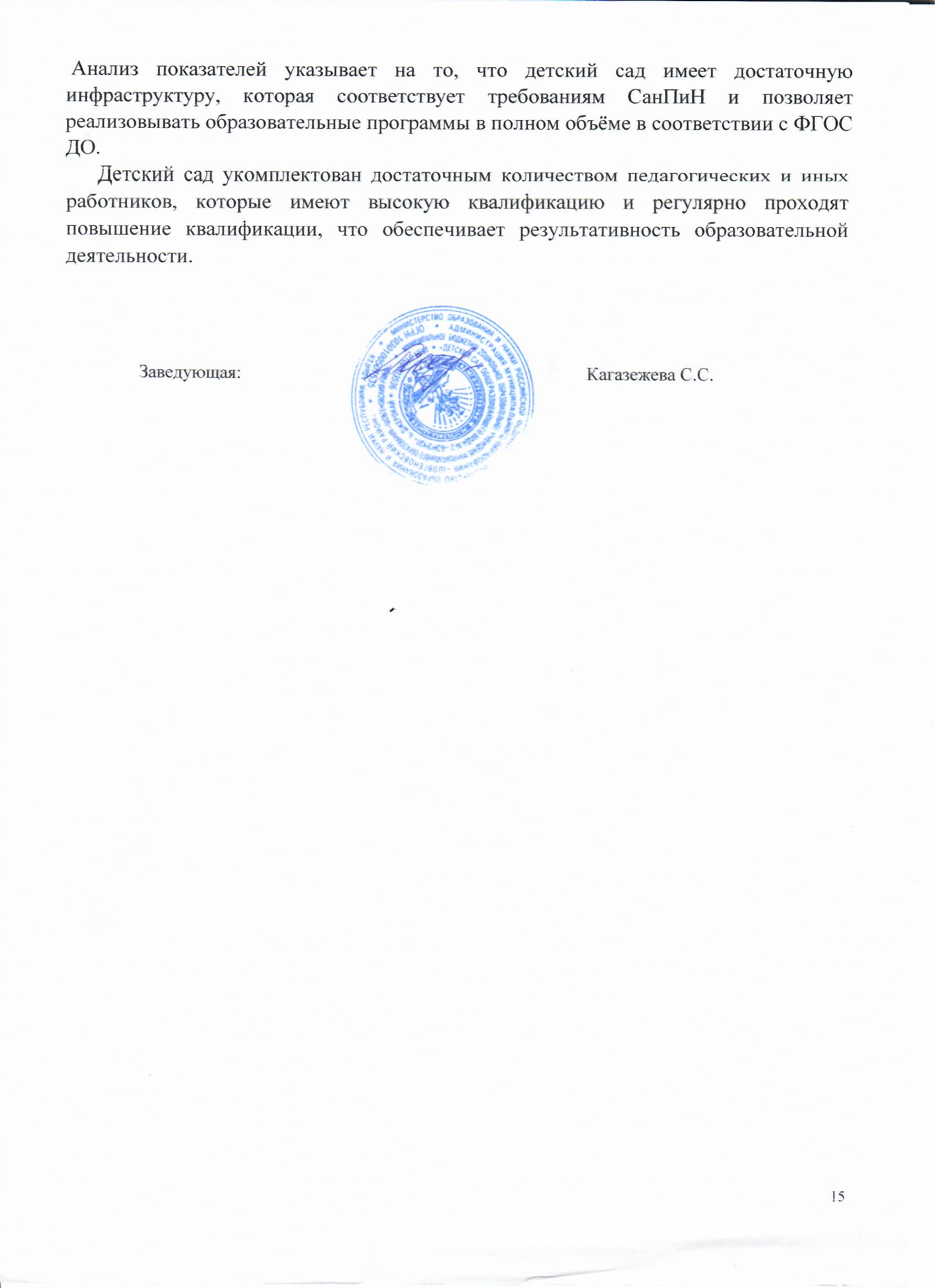 Название (по уставу) Муниципальное бюджетное дошкольное образовательное учреждение муниципального образования «Шовгеновский район» «Детский сад общеразвивающего вида № 2 «Бэрэчэт» (МБДОУ № 2 «Бэрэчэт») Юридический и почтовый адрес 385461 РА, Шовгеновский район, а.Джерокай,   ул. Краснооктябрьская, 45 В Телефон 8 (87773) 9-35-44E-mail svetlana.mamgetova.54@ mail.ruАдрес сайта в интернете mbdouberechet.ru  Фамилия, имя, отчество заведующего Кагазежева Сарет СхатбиевнаУчредитель Управление образования Шовгеновского районаРежим работы 07.30 – 18.00 часов, длительность – 10,5 часов. Суббота, воскресенье - выходной Лицензия на право ведения образовательной деятельности № 104 от 01.01.2017 г., серия 33Л01 № 0000581; срок действия: бессрочно Наименование органа Функции Заведующий Осуществляет текущее руководство детским садом, утверждает штатное расписание, отчётные документы организации, представляет интересы МБДОУ в государственных органах, органах местного самоуправления, в организациях, в том числе иностранных; организует и осуществляет в соответствии с требованиями нормативных правовых актов образовательную и иную деятельность МБДОУ; организует обеспечение прав участников образовательных отношений в МБДОУ; принимает на работу работников, заключает и расторгает с ними трудовые договоры. Общее собрание трудового коллектива Реализует право работников участвовать в управлении образовательной организацией, в том числе рассматривает вопросы о заключении с заведующим МБДОУ коллективного договора; вносит предложения при разработке правил внутреннего  рудового распорядка, годового плана работы МБДОУ, локальных актов по вопросам, отнесённым к своей компетенции; вносит предложения учредителю по улучшению финансово-хозяйственной деятельности МБДОУ; вносит предложения при разработке порядка распределения средств стимулирующей части фонда оплаты труда МБДОУ. Педагогический совет Осуществляет общее руководство педагогической деятельностью: -определяет направления образовательной деятельности МБДОУ; -отбирает и принимает образовательные программы для использования их в МБДОУ; -разрабатывает образовательные программы дошкольного образования, в соответствии с федеральным государственным образовательным стандартом дошкольного образования и с учётом соответствующих примерных образовательных программ дошкольного образования; -обсуждает вопросы содержания, форм и методов образовательного процесса, планирования образовательной деятельности МБДОУ; -рассматривает вопросы дополнительного профессионального образования педагогических работников (повышения квалификации, профессиональной переподготовки); -организует выявление, обобщение, распространение, внедрение педагогического опыта; -рассматривает вопросы организации платных образовательных услуг; -выполняет иные функции в соответствии с локальным нормативным актом учреждения. Родительский комитет Даёт рекомендации и предложения: об изменении локальных актов. Регламентирующих организацию воспитательно-образовательного процесса; по созданию оптимальных условий для воспитания и обучения детей, в том числе по укреплению их здоровья и организации питания. Используемые основные общеобразовательные программы дошкольного образования Основная общеобразовательная программа дошкольного образования МБДОУ № 2 «Бэрэчэт» разработана творческой группой педагогов МБДОУ в соответствии с: -примерной основной образовательной программой дошкольного образования (http://www.firo.ru); -федеральным законом от 29.12.2012 №273-фз «об образовании в российской федерации; -федеральным государственным образовательным стандартом дошкольного образования, утверждённым приказом министерства образования и науки российской федерации от 17 октября 2013 г. №1155; -«порядком организации и осуществления образовательной деятельности по основным общеобразовательным программам – образовательным программам дошкольного образования (приказ министерства образования и науки РФ от 31 июля 2020 года №373 г. Москва); -постановление главного государственного санитарного врача РФ от 28 сентября 2020 года №28 «об утверждении санитарных правил СП 2.43648-20 «Санитарно-эпидемиологические требования к организациям воспитания и обучения, отдыха и оздоровления детей и молодёжи». -примерной основной образовательной программой дошкольного образования (http://www.firo.ru); -федеральным законом от 29.12.2012 №273-фз «об образовании в российской федерации; -федеральным государственным образовательным стандартом дошкольного образования, утверждённым приказом министерства образования и науки российской федерации от 17 октября 2013 г. №1155; -«порядком организации и осуществления образовательной деятельности по основным общеобразовательным программам – образовательным программам дошкольного образования (приказ министерства образования и науки РФ от 31 июля 2020 года №373 г. Москва); -постановление главного государственного санитарного врача РФ от 28 сентября 2020 года №28 «об утверждении санитарных правил СП 2.43648-20 «Санитарно-эпидемиологические требования к организациям воспитания и обучения, отдыха и оздоровления детей и молодёжи». -примерной основной образовательной программой дошкольного образования (http://www.firo.ru); -федеральным законом от 29.12.2012 №273-фз «об образовании в российской федерации; -федеральным государственным образовательным стандартом дошкольного образования, утверждённым приказом министерства образования и науки российской федерации от 17 октября 2013 г. №1155; -«порядком организации и осуществления образовательной деятельности по основным общеобразовательным программам – образовательным программам дошкольного образования (приказ министерства образования и науки РФ от 31 июля 2020 года №373 г. Москва); -постановление главного государственного санитарного врача РФ от 28 сентября 2020 года №28 «об утверждении санитарных правил СП 2.43648-20 «Санитарно-эпидемиологические требования к организациям воспитания и обучения, отдыха и оздоровления детей и молодёжи». Принцип составления режима дня, учебного плана, расписания организации непосредственной образовательной деятельности и соблюдение предельно допустимой недельной нагрузки воспитанников Режим дня, учебный план, сетка организованной образовательной деятельности составляются с учётом ФГОС до, ФЗ «об образовании в российской федерации», предельно допустимой нормы учебной, рекомендации программы «От рождения до школы» под редакцией Н.Е. Вераксы, Т.С. Комаровой, М.А. Васильевой. Учебной перегрузки нет. Режим дня, учебный план, сетка организованной образовательной деятельности составляются с учётом ФГОС до, ФЗ «об образовании в российской федерации», предельно допустимой нормы учебной, рекомендации программы «От рождения до школы» под редакцией Н.Е. Вераксы, Т.С. Комаровой, М.А. Васильевой. Учебной перегрузки нет. Режим дня, учебный план, сетка организованной образовательной деятельности составляются с учётом ФГОС до, ФЗ «об образовании в российской федерации», предельно допустимой нормы учебной, рекомендации программы «От рождения до школы» под редакцией Н.Е. Вераксы, Т.С. Комаровой, М.А. Васильевой. Учебной перегрузки нет. Характеристика организации дополнительных образовательных услуг Не оказываются. Не оказываются. Не оказываются. Используемые типовые программы, инновационные программы и педагогические технологии Типовые программы: -основная общеобразовательная программа «От рождения до школы» под редакцией Н.Е. Вераксы, Т.С. Комаровой, М.А. Васильевой. В воспитательно-образовательном процессе педагоги используют различные технологии полностью или частично: Традиционные технологии (различные виды учебных занятий); Здоровьесберегающие технологии; Информационно-коммуникационные технологии; Игровые методы; Проблемное обучение; Исследовательские методы обучения. Типовые программы: -основная общеобразовательная программа «От рождения до школы» под редакцией Н.Е. Вераксы, Т.С. Комаровой, М.А. Васильевой. В воспитательно-образовательном процессе педагоги используют различные технологии полностью или частично: Традиционные технологии (различные виды учебных занятий); Здоровьесберегающие технологии; Информационно-коммуникационные технологии; Игровые методы; Проблемное обучение; Исследовательские методы обучения. Типовые программы: -основная общеобразовательная программа «От рождения до школы» под редакцией Н.Е. Вераксы, Т.С. Комаровой, М.А. Васильевой. В воспитательно-образовательном процессе педагоги используют различные технологии полностью или частично: Традиционные технологии (различные виды учебных занятий); Здоровьесберегающие технологии; Информационно-коммуникационные технологии; Игровые методы; Проблемное обучение; Исследовательские методы обучения. Работа с детьми с ОВЗ, детьмиинвалидами Работа с ребёнком инвалидом ведётся по перечню мероприятий психолого-педагогической реабилитации и абилитации ребёнка-инвалида. В настоящее время детей с ОВЗ в детском саду нет. Работа с ребёнком инвалидом ведётся по перечню мероприятий психолого-педагогической реабилитации и абилитации ребёнка-инвалида. В настоящее время детей с ОВЗ в детском саду нет. Работа с ребёнком инвалидом ведётся по перечню мероприятий психолого-педагогической реабилитации и абилитации ребёнка-инвалида. В настоящее время детей с ОВЗ в детском саду нет. Формы и методы с одарёнными детьми С целью создания условий для развития и поддержки одарённых детей в дошкольном образовательном учреждении ежегодно организуются конкурсы рисунков и поделок, выставки, праздники и развлечения. Результатом работы с одарёнными детьми является ежегодное участие в муниципальных, региональных конкурсах. С целью создания условий для развития и поддержки одарённых детей в дошкольном образовательном учреждении ежегодно организуются конкурсы рисунков и поделок, выставки, праздники и развлечения. Результатом работы с одарёнными детьми является ежегодное участие в муниципальных, региональных конкурсах. С целью создания условий для развития и поддержки одарённых детей в дошкольном образовательном учреждении ежегодно организуются конкурсы рисунков и поделок, выставки, праздники и развлечения. Результатом работы с одарёнными детьми является ежегодное участие в муниципальных, региональных конкурсах. Обеспеченность учебнометодической и художественной литературой  90 % 90 % 90 % Социальные партнёры МБОУ СОШ № 3а. ДжерокайСДК а.Джерокай Джерокайская сельская библиотекаСпортивный комплекс «Чэчан» а.ДжерокайМБОУ СОШ № 3а. ДжерокайСДК а.Джерокай Джерокайская сельская библиотекаСпортивный комплекс «Чэчан» а.ДжерокайМБОУ СОШ № 3а. ДжерокайСДК а.Джерокай Джерокайская сельская библиотекаСпортивный комплекс «Чэчан» а.ДжерокайОбщая численность воспитанников за 3 года 2020 -522021- 482022- 452020 -522021- 482022- 452020 -522021- 482022- 45Наличие и комплектование групп согласно лицензионного норматива - 4 группы;  - 4 группы;  - 4 группы - 4 группы;  - 4 группы;  - 4 группы - 4 группы;  - 4 группы;  - 4 группы Социальный состав семей воспитанниковСоциальный состав семей воспитанниковСоциальный состав семей воспитанниковСоциальный состав семей воспитанниковСоциальное положение семей Год Год Год Социальное положение семей 2019-2020 2020-2021 2021-2022 Полная семья 494345Неполная семья 3 54Многодетные 39 3831Год Количество воспитанников Принято детей Выбыло детей Выбыло детей Год Количество воспитанников Принято детей Поступление в школу Смена места жительства По семейным обстоятельствам 2020 521015------2021 481110------2022 45712---1Общее количествоОбщее количествоОбщее количествоВоспитатели Воспитатели Воспитатели Воспитатели Педагог-психологПедагог-психологПедагог-психолог6 6 6 55551 1 1 . . . Образовательный уровень Образовательный уровень Образовательный уровень Образовательный уровень Образовательный уровень Численный составЧисленный составЧисленный составВысшее образование Высшее образование Высшее образование Высшее образование Среднее специальное образование Среднее специальное образование Среднее специальное образование 6666666000Уровень квалификации Уровень квалификации Уровень квалификации Уровень квалификации Уровень квалификации Общее количество Общее количество Высшая категория Высшая категория Высшая категория 1 категория 1 категория Без категории Без категории 662224400Стажевые показатели Стажевые показатели Стажевые показатели Стажевые показатели Стажевые показатели До 5 лет 5-10 лет 5-10 лет 10-15 лет 10-15 лет 15-20 лет 15-20 лет 15-20 лет Свыше 20 лет 0 0 0 440 0 0 2Моложе 25 лет 25-29 лет 30-34 лет 35-39 лет 40-44 лет 45-49 лет Старше 50 лет 0 0 30 102Сведения о наличии зданий и помещений для организации образовательной деятельности их назначение площадь Детский сад, нежилое кирпичное здание, общей площадью 9041 кв.м. Этажность- 1. Здание светлое, имеется индивидуальное отопление, вода, канализация, сантехническое оборудование в удовлетворительном состоянии. Количество групповых, спален, дополнительных помещений для проведения практических или коррекционных занятий, компьютерных классов, студий, административных и служебных помещений Групповые помещения – 4 Спальни – 4 Музыкальный зал – 1 Кабинет педагога-психолога -1 Кабинет заведующего – 1 Медицинский кабинет – 1 Пищеблок -1 Прачечная -1 Складские посещения - 4 Наличие современной информационно- технической базы Компьютер -2Ноутбук -1Проектор -2Экран -2Интернет Сведения о медико- социальном обеспечении Медицинское обслуживание воспитанников дошкольного образовательного учреждения осуществляет закреплённый за МБДОУ персонал ГБУЗ «Шовгеновская ЦРБ», для работы которого учреждение предоставляет помещение с необходимыми условиями.   В детском саду имеется медицинский и процедурный кабинеты, которые по площади соответствуют санитарным правилам. Медицинский и процедурный кабинеты оснащены оборудованием: Весы электронные Шкаф для хранения лекарственных средств Облучатель бактерицидный Ведро с педальной крышкой для мусора Лотки Основным источником сведений о состоянии здоровья воспитанников служат результаты медицинских осмотров. Групповые помещения Групповые комнаты, включая игровую, познавательную, обеденную зоны. При создании предметно-развивающей среды воспитатели учитывают возрастные, индивидуальные особенности детей своей группы, Группы постепенно пополняются современным игровым оборудованием, современными информационными стендами. Наличие площади, позволяющей использовать новые формы дошкольного образования с определенными группами (подгруппами, отдельными детьми) детей (группы кратковременного пребывания, группы выходного дня группы адаптации и т.д.) Музыкальный зал используется также для проведения физкультурных занятий. Оснащение его соответствует  санитарно – гигиеническим нормам, площадь достаточна для реализации образовательных задач; оборудование имеет все необходимые документы и сертификаты качества.  Оформление зала осуществлено в соответствии с эстетическими требованиями к данной части предметно – образовательной среды детского сада. Динамика изменений материально – технического состояния образовательного учреждения за 5 последних лет  Произведен косметический ремонт в груповых и спальных помещениях, музыкальном зале, кабинете педагога-психолога, коридорах, кухнеДинамика изменений материально – технического состояния образовательного учреждения за 5 последних лет Соблюдение в ДОУ мер безопасности, в т.ч. противопожарной и антитеррористической безопасности Основными направлениями деятельности администрации детского сада по обеспечению безопасности в детском саду являются: пожарная безопасность; антитеррористическая безопасность; обеспечение выполнения санитарно – гигиенических требований; - охрана труда. ДОУ в полном объеме обеспечен средствами пожаротушения, соблюдаются требования к содержанию эвакуационных выходов. В соответствии с Федеральным законом и Правилам Пожарной безопасности, на каждом этаже вывешены эвакуации людей при пожаре, ежеквартально проводятся занятия (плановая эвакуация детей) с сотрудниками по умению правильно действовать при пожаре, а также целевые инструктажи. В здании установлена АПС с выводом сигнала на диспетчерский пульт ПЧ. На здании установлены камеры видеонаблюдения. Вход в здание осуществляется через видеодомофон. Главной целью по охране труда в ДОУ является создание и обеспечение здоровых и безопасных условий труда, сохранение жизни и здоровья воспитанников и сотрудников в процессе труда, воспитания и организованного отдыха, создание оптимального режима труда обучения и организованного отдыха. № п/п Показатели Единица измерения Значение 1. Образовательная деятельность 1.1 Общая численность воспитанников, осваивающих образовательную программу дошкольного образования, в том числе:человек 411.1.1 В режиме полного дня (8-12 часов)человек 411.1.2 В режиме кратковременного пребывания (3-5 часов)человек 01.1.3 В семейной дошкольной группе человек 01.1.4 В форме семейного образования с психолого-педагогическим сопровождением на базе дошкольной образовательной организации человек 01.2 Общая численность воспитанников в возрасте до 3 лет человек 51.3 Общая численность воспитанников в возрасте от 3 до 8 лет человек 361.4 Численность/удельный вес численности воспитанников в общей численности воспитанников, получающих услуги присмотра и ухода:человек/%41/100 %1.4.1 В режиме полного дня (8-12 часов)человек/%41/100 %1.4.2 В режиме продленного дня (12-14 часов)человек/%01.4.3 В режиме круглосуточного пребывания человек/%01.5 Численность/удельный вес численности воспитанников с ограниченными возможностями здоровья в общей численности воспитанников, получающих услуги:человек/%01.5.1 По коррекции недостатков в физическом и (или) психическом развитии человек/%01.5.2 По освоению образовательной программы дошкольного образования человек/%01.5.3 По присмотру и уходу человек/%01.6 Средний показатель пропущенных дней при посещении дошкольной образовательной организации по болезни на одного воспитанника день 71.7 Общая численность педагогических работников, в том числе:человек 61.7.1 Численность/удельный вес численности педагогических работников, имеющих высшее образование человек/%6 человек/ 100 %1.7.2 Численность/удельный вес численности педагогических работников, имеющих высшее образование педагогической направленности (профиля)человек/%6 человек/ 100 %1.7.3 Численность/удельный вес численности педагогических работников, имеющих среднее профессиональное образование человек/%01.7.4 Численность/удельный вес численности педагогических работников, имеющих среднее профессиональное образование педагогической направленности (профиля)человек/%6 человек/ 100 %1.8 Численность/удельный вес численности педагогических работников, которым по результатам аттестации присвоена квалификационная категория, в общей численности педагогических работников, в том числе:человек/%6 человека/ 100 %1.8.1 Высшая человек/%2 человек/  33 %1.8.2 Первая человек/%4 человек/ 67 %1.9 Численность/удельный вес численности педагогических работников в общей численности педагогических работников, педагогический стаж работы которых составляет:человек/%6 человека/ 100 %1.9.1 До 5 лет человек/%01.9.2 Свыше 30 лет человек/%2 человек/  33 %1.10 Численность/удельный вес численности педагогических работников в общей численности педагогических работников в возрасте до 30 лет человек/%01.11 Численность/удельный вес численности педагогических работников в общей численности педагогических работников в возрасте от 55 лет человек/%2 человек/  33 %1.12 Численность/удельный вес численности педагогических и административно-хозяйственных работников, прошедших за последние 5 лет повышение квалификации/профессиональную переподготовку по профилю педагогической деятельности или иной осуществляемой в образовательной организации деятельности, в общей численности педагогических и административно-хозяйственных работников человек/%6 человек/ 100 %1.13 Численность/удельный вес численности педагогических и административно-хозяйственных работников, прошедших повышение квалификации по применению в образовательном процессе федеральных государственных образовательных стандартов в общей численности педагогических и административно-хозяйственных работников человек/%6 человек/ 100 %1.14 Соотношение "педагогический работник/воспитанник" в дошкольной образовательной организации человек/человек 6/71.15 Наличие в образовательной организации следующих педагогических работников:1.15.1 Музыкального руководителя да/нет да1.15.2 Инструктора по физической культуре да/нет да1.15.3 Учителя-логопеда да/нет нет1.15.4 Логопеда нет1.15.5 Учителя-дефектолога да/нет нет1.15.6 Педагога-психолога да2. Инфраструктура 2.1 Общая площадь помещений, в которых осуществляется образовательная деятельность, в расчете на одного воспитанника кв.м 2,52.2 Площадь помещений для организации дополнительных видов деятельности воспитанников кв.м 352.3 Наличие физкультурного зала да/нет нет2.4 Наличие музыкального зала да/нет да2.5 Наличие прогулочных площадок, обеспечивающих физическую активность и разнообразную игровую деятельность воспитанников на прогулке да/нет да